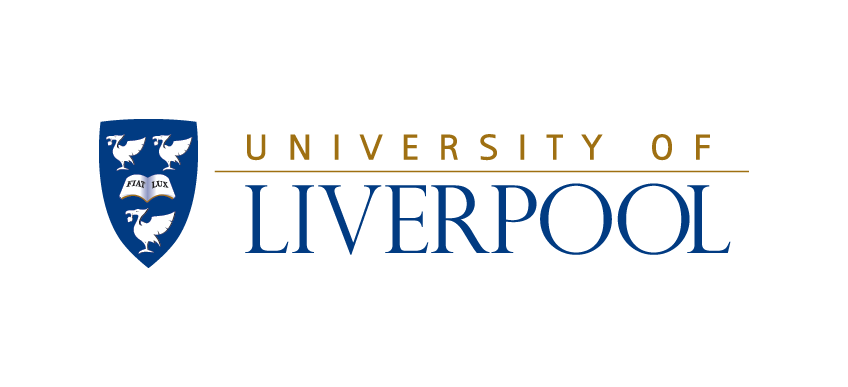 APPLICATION FOR EXEMPTION FROM LATE PENALTIES If you are submitting coursework late and this is due to unforeseen medical or exceptional circumstances it may be possible for you to be exempt from the late penalty on your coursework mark. All claims should be supported by appropriate independent evidence (for example, Doctors’ letters or records of online consultations, police reports, insurance reports); examples of acceptable evidence to support a claim can be found in CoPA Appendix M Annexe 1: Policy on Extenuating Circumstances: Guidelines for Staff and Students.DETAILS OF LATE COURSEWORKDetails of your extenuating circumstances Please provide a detailed description of the extenuating circumstances that are affecting your ability to submit on time, including the time-period over which these circumstances are/have been occurring.  It is important to provide as much information as possible for the nominated staff to consider your application. .................................................................................................................................................................................................................................................................................................................................................................................................................................................................................................................................................................................................................................................................................................................................................................................................................................................................................................................................................................................................................................................................................................................................................................................................................………………………………………………………………………………………………………………………………………………………………..SUPPORTING DOCUMENTATIONPlease list all the supporting documentation of your claim and indicate that which is appended to this form and any evidence that you will have to obtain at a later date. All claims should be supported by appropriate independent evidence and it is important to be specific with your evidence.  Examples of the type of acceptable evidence are provided in the CoPA: Appendix M Annexe 1: Policy on Extenuating Circumstances: Guidelines for Staff and Students. Please consult this policy for details of how the documentation will be held and used by the University in accordance with GDPR requirements....................................................................................................................................................................................................................................................................................................................................................................................................................................................................................................STUDENT/APPRENTICE DECLARATIONI confirm that all the information contained in this statement is accurate and complete to the best of my knowledge.  I consent to the information being used by staff nominated by the Dean/Head of School/Institute to consider exemptions and I understand that the information will be treated in the strictest confidence and in accordance with GDP Regulations.Signature of student/apprentice: ……………………...................................................   Date: …………………................................FOR USE BY OFFICE STAFF ONLYClaim dealt with by ……………………………………………………………………………………………………………………. [name]Date………………………………………………..FULL NAMESTUDENT ID PROGRAMME OF STUDYYEAR OF STUDYPlease indicate as appropriateSemester 1Semester 2Resit PeriodYEAR OF STUDYPlease indicate as appropriateModule CodeAssessment task and title where relevant Original deadline dd/mm/yyDate submitteddd/mm/yyOriginal MarkMark after penalty appliedExemption claim acceptedFinal Mark